КАРАР                                  № 58                                  ПОСТАНОВЛЕНИЕ09 август 2016 й								09 августа 2016 г.О предоставлении в собственность земельного участкаЛатыповой Г.Л.      Рассмотрев заявление Латыповой Гульфары Лутфулловны (дата рождения: 25.02.1948 г., паспорт серии 80 03 № 173356 выдан 13.06.2002 г. УВД г. Стерлитамака Республики Башкортостан, зарегистрирована по адресу: РБ, г. Стерлитамак, ул. Островского, д. 23) о предоставлении земельного участка в собственность, в соответствии с п. 2, п. 3 ст. 3.3 Федерального закона от 25.10.2001 г. № 137-ФЗ "О введении в действие Земельного кодекса Российской Федерации", п.п. 6 п. 2 ст. 39.3., п. 1 ст. 39.20 Земельного кодекса РФ от 25.10.2001 г. №136-ФЗ, п о с т а н о в л я ю :      1. Предоставить Латыповой Гульфаре Лутфулловне в собственность земельный участок из земель населенных пунктов, площадью . с кадастровым номером 02:40:100903:92, имеющего адрес местоположения: установлено относительно ориентира, расположенного в границах участка. Почтовый адрес ориентира: РБ, Миякинский район, с. Анясево, ул. Речная, д. 18, на котором расположен индивидуальный жилой дом, принадлежащий Латыповой Г.Л. на праве собственности, о чем в Едином государственном реестре прав на недвижимое имущество и сделок с ним сделана запись регистрации № 02-04/128-04/317/038/2015-628/3 от 15.12.2015 г., что подтверждается выпиской из Единого государственного реестра прав на недвижимое имущество и сделок с ним от 08.08.2016 года выданной Управлением Федеральной службы государственной регистрации, кадастра и картографии по РБ, для ведения личного подсобного хозяйства.      2. КУС Минземимущества РБ по Миякинскому району заключить договор купли-продажи с Латыповой Г.Л. и контролировать своевременное поступление оплаты в соответствующий бюджет.       3. Рекомендовать Латыповой Г.Л. зарегистрировать переход права на земельный участок в Управлении Федеральной службы государственной регистрации, кадастра и картографии по РБ.      4. Контроль за исполнением данного постановления возложить на председателя КУС Минземимущества РБ по Миякинскому району Давлетшина И.Ш.Глава сельского поселения 						Р.А. АминевБАШKОРТОСТАН РЕСПУБЛИКАҺЫМИӘКӘ РАЙОНЫМУНИЦИПАЛЬ РАЙОНЫНЫҢ МИӘКӘБАШ АУЫЛ СОВЕТЫАУЫЛ БИЛӘМӘҺЕХАКИМИӘТЕ 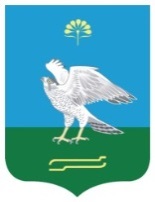 АДМИНИСТРАЦИЯСЕЛЬСКОГО ПОСЕЛЕНИЯ МИЯКИБАШЕВСКИЙ СЕЛЬСОВЕТ МУНИЦИПАЛЬНОГО РАЙОНА МИЯКИНСКИЙ РАЙОН РЕСПУБЛИКИ БАШКОРТОСТАН